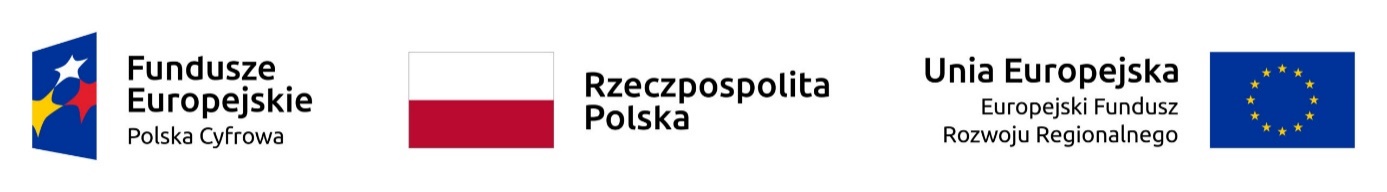 Załącznik nr 1bSPECYFIKACJA TECHNICZNAoferowanego sprzętu dla części II – dostawa urządzenia wielofunkcyjnego A3 monodla zamówienia prowadzonego w trybie podstawowym pn. Zakup i dostawa sprzętu komputerowego i oprogramowania w ramach 
Programu Operacyjnego Polska Cyfrowa na lata 2014-2020 Osi Priorytetowej V 
Rozwój cyfrowy JST oraz wzmocnienie cyfrowej odporności na zagrożenia REACT-EUWykonawca:	Urządzenie wielofunkcyjne A3 mono 1szt.Nazwa producenta: ……………………………………Model: ………………………………Pełna nazwa/firmaAdres Lp.ParametrWartość wymaganaParametry oferowane(nazwy podzespołów, producenci, parametry lub wskazać czy oferowany parametr spełnia wymagania na zasadzie TAK / NIE *)1Technologia drukutechnologia laserowa, czterobębnowa TAK / NIE*2Format oryginału i kopiiA6-A3TAK / NIE*3Prędkość drukowaniaMin. 50 stron A4 / min. TAK / NIE*4Obsługiwane rozdzielczości drukowania600 x 600 dpi oraz 1200x1200 dpiTAK / NIE*5Czas wydruku pierwszej stronymaks. 4,5 sek.TAK / NIE*6Czas nagrzewaniamaks. 20 sek. od włączenia zasilaniaTAK / NIE*7Kopiowanie wielokrotneod 1 do 9999 kopiiTAK / NIE*8Pamięć RAMmin. 4 GBTAK / NIE*10Dysk SSD lub HDD	min. 64 GBTAK / NIE*11Zoom25-400% TAK / NIE*12Panel operatoraPanel operatora wyposażony w kolorowy ekran dotykowy LCD, o przekątnej min. 10 cali, w języku polskim. Panel z płynna regulacją kąta nachylenia. TAK / NIE*13Dupleksautomatyczny, obsługa papieru 80-250 g/m2TAK / NIE*14Podajnik dokumentówAutomatyczny dwustronny, pojemność tacy podającej min. 140 ark. (A4, 80 g/m2)TAK / NIE*15Podajniki papierupodajnik automatyczny min. 4 x 500 ark. (80 g/m2), obsługa papieru 60-300 g/m2 (w tym min. jeden obsługujący papier formatu A3);taca boczna na min. 150 ark. (A4, 80 g/m2), obsługa papieru A6-A3, 60-300 g/m2   TAK / NIE*16Odbiór wydruków i kopiiTaca odbiorcza na min. 500 arkuszy (80 g/m2)TAK / NIE*17Podstawa mobilnaDedykowana, podstawa producenta urządzenia, na kółkach.TAK / NIE*18Język opisu stronyPCL 6, Post Script Level 3 (dopuszcza się emulacje)TAK / NIE*19InterfejsyUSB 2.0,  Ethernet 10/100/1000 MbTAK / NIE*20Funkcje skanowaniaskanowanie do PC, do e-mail, do FTP, TWAIN (sieciowy), do pamięci przenośnej USB, WIA, SMB, do skrzynki dokumentówTAK / NIE*21Rozdzielczość skanowania600 dpi TAK / NIE*22Prędkość skanowania kolorowegomin. 80 str. / min. (A4, 300 dpi)TAK / NIE*23Typy plikówPDF, PDF/A, PDF szyfrowany, PDF kompresowany, JPEG, TIFF, XPS,Opcjonalnie: PDF przeszukiwalny, docx, xlsx, pptxTAK / NIE*24Wymagania dodatkoweUrządzenie wyposażone w funkcję zgłaszania usterek bezpośrednio na panelu dotykowym urządzenia.TAK / NIE*25Materiały eksploatacyjne jako wyposażenie standardowe (dostarczone w komplecie z urządzeniem)Tonery: w ilości, która zapewni wydrukowanie minimum 40 000 stron A4 (przy 5% pokryciu)Bębny: w ilości, która zapewni wydrukowanie minimum 600 000 stron A4. Dostarczone materiały muszą być nowe i nieużywane, oraz wyprodukowane przez producenta oferowanych urządzeń.TAK / NIE*26Możliwość rozbudowyPodajnik papieru na min. 3000 ark. (A4, 80 g/m2) Standardowy faks klasy Super G3 Finiszer zszywający, min. 1 taca odbiorcza o pojemności min. 4.000 ark. (A4, 80 g/m2), TAK / NIE*27Wymagania dodatkoweOferent musi posiadać ISO 9001:2008 na świadczenie usług serwisowych oraz posiadać autoryzację producenta urządzenia wielofunkcyjnego - dokumenty potwierdzające dołączyć do ofertyCertyfikaty ISO 9001:2008 i ISO 14001:2004, producenta oferowanego sprzętu - załączyć do ofertyTAK / NIE*